Name of Journal: World Journal of OrthopedicsManuscript NO: 72070Manuscript Type: MINIREVIEWSLateral epicondylitis: New trends and challenges in treatmentKarabinov V et al. Lateral epicondylitisVesselin Karabinov, Georgi P GeorgievVesselin Karabinov, Clinic of Neurology, National Cardiology Hospital, Sofia 1000, BulgariaGeorgi P Georgiev, Department of Orthopedics and Traumatology, University Hospital Queen Giovanna-ISUL, Medical University of Sofia, Sofia 1527, BulgariaAuthor contributions: All authors made significant contributions to the preparation of this manuscript; Karabinov V participated in the review of the literature and selection of appropriate materials, wrote the article, and critically revised the article; Georgiev GP created the concept of this manuscript, wrote the article, critically revised the article, and participated in the final approval.Corresponding author: Georgi P Georgiev, MD, PhD, Assistant Professor, Department of Orthopedics and Traumatology, University Hospital Queen Giovanna-ISUL, Medical University of Sofia, Byalo More Str., Sofia 1527, Bulgaria. georgievgp@yahoo.comReceived: October 2, 2021Revised: December 14, 2021Accepted: April 3, 2022Published online: April 18, 2022AbstractLateral epicondylitis (LE) is a chronic aseptic inflammatory condition caused by repetitive microtrauma and excessive overload of the extensor carpi radialis brevis muscle. This is the most common cause of musculoskeletal pain syndrome in the elbow, inducing significant pain and limitation of the function of the upper limb. It affects approximately 1%-3% of the population and is frequently seen in racquet sports and sports associated with functional overload of the elbow, such as tennis, squash, gymnastics, acrobatics, fitness, and weight lifting. Typewriters, artists, musicians, electricians, mechanics, and other professions requiring frequent repetitive movements in the elbow and wrists are also affected. LE is a leading causation for absence from work and lower sport results in athletes. The treatment includes a variety of conservative measures, but if those fail, surgery is indicated. This review summarizes the knowledge about this disease, focusing on risk factors, expected course, prognosis, and conservative and surgical treatment approaches.Key Words: Diagnosis; Lateral epicondylitis; Tennis elbow; Treatment; Review©The Author(s) 2022. Published by Baishideng Publishing Group Inc. All rights reserved.Citation: Karabinov V, Georgiev GP. Lateral epicondylitis: New trends and challenges in treatment. World J Orthop 2022; 13(4): 354-364URL: https://www.wjgnet.com/2218-5836/full/v13/i4/354.htmDOI: https://dx.doi.org/10.5312/wjo.v13.i4.354Core Tip: Lateral epicondylitis (LE) is the most common cause of musculoskeletal pain in the elbow. LE is a leading causation for absence from work and lower sport results in athletes and has a negative impact on the job and social life of patients. Despite extensive research in the last few decades and the plenty of different articles concerning the causes, pathogenesis, and treatment, LE remains a challenge. In this article, we summarize the knowledge about this condition, emphasizing the risk factors, the development of symptoms and the prognostic value of individual factors, and the treatment approaches.INTRODUCTIONLateral epicondylitis (LE) is the most common cause of musculoskeletal pain in the elbow and is associated with significant pain and severe limitation of upper limb function. This condition is also known as periostitis, tendinitis of extensor carpi radialis brevis muscle (ECRB), epicondyloalgia, radial epicondyliti, etc., but is most commonly described in the literature as tennis elbow (TE) or LE[1]. LE could be caused by previous trauma but is mainly associated with overload activities that require repetitive prono-supination of the forearm and full extension of the elbow. Other risk factors include degenerative changes of the tendons and disruption of the local blood supply in the area. Usually, there is no pain at rest, but the so-called "extensor activity" provokes pain. Statistics show that LE mainly targets patients of “active” age and has a negative impact on their job and social life, thus indirectly affecting the economics of the country. Although it has been highly researched in the last few decades and there are many different articles concerning the causes, pathogenesis, and treatment, it still presents a challenge for specialists. The aim of this article is to briefly summarize the existing knowledge about this condition, emphasizing the risk factors, the development of symptoms and the prognostic value of individual factors, as well as different treatment approaches. In this manuscript, we will critically review the available literature, including recent publications, and outline some future prospects for the development of research on LE.HISTORY OF LEIn 1873, Runge first described LE as a "writer's cramp." The term “tennis elbow” was introduced by Morris in 1882, but it was Momberg in 1910, who first described this condition in detail[2]. In his monograph on TE in 1936, James Cyriax concluded that the natural course of LE is between six months and two years[3]. This statement has been widely accepted by different authors over the years, but currently, it is considered that the symptoms of LE could persist for many years and relapses are very common[4].In 1979, Nirschl et al[5] were the first to present surgical treatment of LE, with 97.7% good and excellent results, and in 85.2% of the cases, patients returned to active sports.EPIDEMIOLOGY AND RISK FACTORSLE is a relatively common pathology, affecting between 1%-3% of the population. Approximately 4-7/1000 of the patients visit their general practitioners due to symptoms of LE. It is estimated that approximately 40% of all people show some symptoms of LE throughout their life. An interesting fact is that Sanders et al[6], in their population study, observed a significant decrease in the annual incidence of LE in 2000 from 4.5/1000 to 2.4/1000 in 2012. According to them, the lower frequency could be due to either changes in the diagnostic approach or to a real decrease in the LE cases. LE usually affects men and women aged between 30-50, and there is no gender predominance[7]. An interesting fact is that more than 50% of nonprofessional tennis players suffer from this disease, but only 5% of professional tennis players complain of LE. Players in other sports, such as badminton and squash, can also be affected. In athletes, the symptoms are associated with poor backhand performance, low grip of the racket, too tight cord of the racket or in cases when players use wet and heavy balls[8]. LE most commonly affects the dominant hand, especially when performing daily repetitive motions. It is the reason for some of the longest absences from work. Up to 17% of factory workers, as well as meat processors who have repetitive and similar hand movements, suffer from LE. Typists, artists, musicians, electricians, mechanics, and others can also be affected. It is well known that workers involved with repetitive movements of the hands and wrists have an increased risk of LE[9,10], are more resistant to treatment and have a worse prognosis[11,12]. One of the reasons for persistent pain in LE is central sensitization, associated with reduced thresholds of nociception and increased time summation[13]. There is evidence that patients with LE exhibit widespread hyperalgesia, which results in a higher score on the pain scale and prolonged duration of the symptoms. Herquelot et al[10] studied the influence of physical and psychological factors on the occurrence of elbow and LE diseases among a group of 3710 workers in France. Elbow pain without LE was reported in 10.5% of the workers, and LE was diagnosed in 2.4% of the workers. Age, body mass index (> 25) and low social support (men only) were significant risk factors. Heavy exercise combined with repetitive elbow flexion/extension for more than two hours a day and wrist flexion for more than two hours a day were the most significant risk factors for elbow pain and LE.According to Sanders et al[6], the most common professional activities of patients with LE are office workers or secretaries and medical staff, mainly nurses.In a recently published case–control study of the influence of various factors on the occurrence of LE, Park et al[14] found that female sex, dominant hand involvement, manual labor, and ipsilateral rotator cuff rupture were risk factors for LE. The results of the study show that excessive use of the limb is a stronger risk factor for LE than metabolic factors[14].According to some reports, there could be a link between LE and the use of fluoroquinolones. Such a consequence has been reported in Achilles tendon degeneration[15].Studies show that LE leads to absences from work for up to 219 working days of the year, with a cost of $8099 per patient. Data from the Workcover Queensland show that diseases affecting the upper limb (shoulder and elbow) accounted for 18% of all occupational diseases from 2009 to 2013, which is equal to the prevalence of diseases in the back[16].SYMPTOMS, DIAGNOSIS AND EVOLUTIONClinical examination usually presents with increased sensitivity and pain during palpation in the lateral epicondyle area, which is exacerbated by prono-supination of the forearm. The pathognomonic sign of LE is the test in which pain is provoked by the extension of the wrist against resistance, as well as the "chair back test".Precise evaluation of the pain should be assessed at the beginning of the symptoms because there is evidence that patients with more severe pain syndrome in the first presence of the disease have a higher potential for persistence of the pain at the twelfth month[17]. The “Patient Rated Tennis Elbow Evaluation” is an LE-specific questionnaire that includes pain and impairment scales that are collected to give an overall score from 0 (no pain or injury) to 100 (strongest pain or injury)[18]. A minimum change of 11 points or 37% of the baseline assessment is considered clinically significant[19]. The most common functional limitation in LE is grip pain, which can be measured as painless grip strength and is a reliable and valid indicator that is more sensitive than measuring maximum grip strength[20]. It is measured with the patient lying, the elbow is in a slight extension and the forearm is in pronation, as the patient squeezes the dynamometer until the first appearance of pain. The final calculation consists of the average of three tests performed at one-minute intervals.From the imaging tools, the X-ray could exclude other pathological conditions of the elbow, and in rare cases, small calcifications could be observed. Ultrasound can provide more accurate data by visualizing the initial location of the muscle and the possible thickening of the tissues around the tendon as a result of the inflammatory process[21]. The most accurate assessment can be made by magnetic resonance imaging (MRI). It shows thickening of the proximal muscle insertion with increased signal in T1 and T2 presented in 2/3 of patients. These characteristics may persist for a long time after the symptoms have resolved[22]. Ultrasound and MRI are highly sensitive but are nonspecific for proving LE. However, the absence of a pathological finding from these tests can certainly rule out LE. The presence of a large rupture (≥ 6 mm) in the tendon or lateral collateral ligament is a crucial part of the differential diagnosis, as it is associated with unsuccessful conservative treatment[23]. Infrared thermography in 94%-100% of patients with LE shows abnormally increased epicondylar activity around the lateral epicondyle. Isotope testing is also positive in 72% of the patients[24], although these two methods are practically not used routinely.Electromyography and cervical and thoracic spine examinations could also be helpful in diagnosing the source of pain symptoms in the spine. Although the influence of cervical and thoracic spinal diseases on LE is not fully understood, some studies show that neck pain is more common in people with LE[25]. Moreover, patients with LE who also complain of shoulder or neck pain have a worse prognosis[18].Current data show that the disease usually develops over the years, with common recurrences. This changes the initial assessment that LE is limited from six months to two years. Over 50% of patients report that elbow pain still persists after 12 mo[26,27]. Follow-up of participants in a clinical trial[4] of nonsurgical treatment of LE showed that 20% of patients (27/134) reported pain after three to five years (3.9 years on average), regardless of treatment regimens, and that those with an initial severe pain syndrome had a 5.5 times higher rate of pain symptoms due to LE. Therefore, LE is considered a nonself-limiting condition and is associated with continuous pain in a large number of patients. Sanders et al[6] indicated an 8.5% recurrence rate over two years, and it remained constant over time. The surgically treated cases within two years after diagnosis have increased three times for the period of the study/2001-2012/, from 1.1% for the period between 2000-2002 up to 3.2% after 2009. One of ten patients with persistent symptoms at the sixth month required surgical treatment.CONSERVATIVE TREATMENTConservative treatment of LE includes nonsteroidal anti-inflammatory drugs (NSAIDs), analgesics, topical corticosteroid application, rest, cryotherapy, acupuncture, kinesitherapy, physical therapy including ultrasound, iontophoresis, deep transverse frictions, shock wave and lazer therapy, manual therapy, exercises strengthening the muscles, etc. Wearing an epicondylar bandage is also a part of conservative treatment[28].Although there is still no generally approved algorithm for the treatment of LE, it is now accepted that the start of the treatment should be with oral NSAIDs[29]. In the short term, oral NSAIDs affect pain compared to placebo, but there are still no data for the 6- to 12-mo period. There are insufficient data on the efficacy of NSAIDs on pain compared with injectable corticosteroids, but as a global effect on symptoms, NSAIDs have shown lower efficacy. In terms of arm function improvement, NSAID administration did not show a significant improvement compared with placebo[30]. Topical NSAIDs improve pain symptoms, but arm function compared with placebo effects is uncertain[30]. Studies in the treatment of LE have shown a significant improvement in the symptoms of topical corticosteroid injection compared with placebo or NSAIDs. A positive effect is reported in both pain and arm function. There is no comparison of efficacy with different types of corticosteroids[30]. In addition to the corticosteroid, a local anesthetic injection was given. The results of the studies showed an overall improvement in pain symptoms and arm function in both groups, with no significant difference between the groups treated with corticosteroids or anesthetics[31]. Interestingly, there is evidence that corticosteroid injections have a higher recurrence rate after 6 wk in patients with LE than in the placebo group or untreated patients. Additionally, compared with combined physical therapy, corticosteroid injections appear to cause a higher recurrence rate after 6 wk[30].OTHER CONSERVATIVE TREATMENT OPTIONSIn 2011, Creaney et al[32] published the results of a prospective randomized study using growth factors to improve the healing processes of musculoskeletal injuries in sports medicine. It is believed that injecting autologous blood stimulates an inflammatory response, which would prompt healing stimulation. However, the benefit of the method has not been found in long-term follow-up, and its use is recommended only in those cases where other treatment options have failed. Autologous platelet-rich plasma (PRP) is another option used to treat LE. PRP is made by using a sample from the patient's own blood. It is widely used in orthopedics and sports medicine as a method of recovery after various soft tissue injuries or after surgical interventions. PRP is a potential treatment option in patients with LE in cases of physiotherapy failure[33]. Mishra et al[34] reported the results after PRP in a prospective cohort study in 230 patients who did not respond to at least three months of conservative treatment for LE. At 24 wk, PRP injection resulted in a significant improvement in pain compared to the control group (71.5% vs 56.1%, P = 0.019), as well as a significantly lower percentage of patients reporting residual sensitivity in the elbow area (29.1% vs 54.0%, P = 0.009). A study by Shim et al[35] found no difference between PRP administration and own blood injection. However, the significant differences between the various PRP systems and the different techniques used in producing them complicate the comparison of the results of the various studies[33]. Leukocyte concentration affects the quality of PRP. New data suggest that leukocyte-rich PRP may provide pain relief and good outcomes for LE patients compared to alternative topical injections. Additionally, better results are seen with the use of leukocyte-rich PRP than with the use of leukocyte-poor PRP[35]. In a pilot study of 12 patients with refractory LE, Connell et al[36] showed that collagen-producing tenocyte-like cells derived from autologous skin fibroblasts that were injected with a PRP-rich matrix led to clinical and ultrasound improvement. In 2013, Wang et al[37] published the results of a study on the use of autologous tenocytes derived from patellar tendon cells and injected under ultrasound control for the treatment of severe refractory LE in 16 patients. These cells are preferred because of their potential for collagen synthesis and rapid proliferation.Botulinum toxin A has also been proposed for the treatment of LE. In 1997, Morré et al[38] first described its use in LE. The authors suggest that botulinum toxin injections could aid in the treatment of LE by causing reversible paresis of the extensors, especially m. ECRB, thus preventing the development of microtraumas in its proximal insertion. Placzek et al[39] conducted a multicenter randomized controlled trial in which 130 patients were treated with botulinum toxin or placebo. Patients treated with botulinum showed significant improvements in pain measured by the analog scale at the 6th, 12th, and 18th weeks. However, the application could provoke weakness in the wrist extensors and reduced grip strength. Regardless of the results obtained from these studies, Hayton et al[40] failed to prove a significant difference between the Botox-treated group and the control group.PHYSICAL THERAPYPhysiotherapy and kinesitherapy play a significant role in the treatment of TE. Their use could start in the acute phase or immediately after diagnosis to reduce pain and continue in the early and late postoperative period to restore range of motion, joint function, recovery of muscle strength and prevention of contractures. In the different stages, specific combinations of the above-described methods could be used by preparing individual rehabilitation programs.Different combinations of exercises have also been used for the treatment. They are usually part of a complex treatment. Despite controversial results, there is evidence from several randomized controlled trials that exercise may be more effective in reducing pain and improving arm function than other procedures, such as ultrasound, placebo ultrasound and manual therapy, but there is no difference in muscle strength and function between various types of exercises[30,41,42]. Manual therapy for the elbow, wrist and cervicothoracic spine can reduce pain and increase the strength of the pain-free grip immediately after treatment. Unfortunately, meta-analysis is not possible due to heterogeneity between manual therapy techniques and follow-up time. There is insufficient evidence of the long-term clinical effects of manual therapy alone in LE[43-47].The use of ortheses is another popular LE treatment option. The variety of different orthotic devices and the different follow-up methods for evaluating their effectiveness makes it difficult to analyze the published data. Overall, there is generally controversial evidence for the effectiveness of orthoses as an improved method for arm function and pain relief compared to placebo or in untreated patients. There is no evidence of the superiority of one type of orthosis over others[48-52].Topical application of ice is a traditional method for pain management. However, evidence for its effectiveness in LE is limited. In a controlled clinical trial, Manias et al[53] failed to demonstrate the advantage of using ice in combination with exercise over using exercise alone.Acupuncture is used in the treatment of many musculoskeletal disorders, and LE is no exception. After reviewing the literature on the subject, Trinh et al[54] concluded that acupuncture is effective in relieving complaints in the short term. Acupuncture is shown to be more effective in relieving pain and improving function than ultrasound, both at the end of the treatment and at the six-month follow-up[55].The use of laser therapy in LE is effective in the short term compared to placebo, but in the long term, however, no advantages are found compared to other physical methods. Lasers with a wavelength other than 904 nm did not show better efficacy than placebo[56-58]. The analysis of data from clinical trials on the effect of ultrasound therapy and iontophoresis in LE shows that they do not have an advantage over the use of placebo[30]. The data for the application of shock-wave therapy are similar and are not more effective than placebo or other physical methods[59].Recently, published data from a meta-analysis show that in the conservative treatment of LE, electrophysiotherapy and physiotherapy should be given priority over other interventions[60].SURGICAL TREATMENTUsually, most patients respond to conservative treatment. Nonetheless, in some patients, the symptoms persist for a long time despite treatment. In such cases, a surgical approach is indicated. There are many surgical techniques (Figure 1 and 2), and most of them include debridement of the affected tendon of the m. ECRB and decortication of the lateral epicondyle. Surgery can be performed using open, percutaneous, or arthroscopic techniques.Open surgeryIn 1979, Nirshl et al[5] published an operative technique for the treatment of LE, which involved excision of all visibly damaged parts in the area of the insertion of the ECRB muscle. The authors reported an improvement in 97.7% of the patients after surgery. In 2008, Dunn et al[61] applied the Nirshl technique in 139 elbows and reported improvement in 97% of them. Numerous surgical techniques have been described in the literature: Excision of the painful area and ablation of the common extensor origin according to Garden; Hohmann surgery in which the initial attachment sites of the extensors are released from the lateral epicondyle; and Kaplan denervation of the humeroradial joint. The most popular technique is that of Boyd and McLeod, which eliminates all possible causes of the disease. It involves excision of the proximal part of the annular ligament, releasement of the insertion of the extensors, excision of the bursa in the area and excision of the synovium of the humeroradial joint. There is no evidence of an advantage of any of the open techniques for the treatment of LE over the others[30].Percutaneous techniqueIn 1962, Loose performed a percutaneous technique for releasement of the proximal insertion of the ECRB with local anesthesia for the first time. Good results after percutaneous releasement have also been reported by different authors[62-65]. This procedure is effective in pain relief, uses a minimally invasive approach and can be performed as a one-day surgery. However, the application of percutaneous operative techniques is still controversial. Recently, data on a new percutaneous technique called ultrasound guided percutaneous tenotomy (UGPT) have been published. It is safe and secure and leads to improvement of pain symptoms, hand function and ultrasound imaging at the one-year follow-up[66]. This new surgical technique is applied through an incision of five millimeters using ultrasound energy to remove damaged tissue and cause an inflammatory reaction that promotes the healing process in the tendon[67]. The technique requires the use of special equipment - the TX1 Tissue Removal System (Tenex Health, Lake Forest, CA). Seng et al[68] administered UGPT via the TX1 Tissue Removal System to a group of 20 patients with refractory LE, reporting improvement in arm function and pain relief after 3 years of follow-up. Boden et al[69] compared the results after treatment with PRP or UGPT in patients with medial or LE. No statistically significant difference was found between the two techniques. The authors conclude that both techniques are effective in the treatment of epicondylitis and lead to pain relief and improved arm function and quality of life.Arthroscopic techniqueArthroscopic surgery is becoming increasingly popular in treating LE in the United States. This procedure involves arthroscopic release of the tendon of the ECRB. The potential benefit of arthroscopic surgery is a shorter recovery time and a better tolerance of the patient. The results of this technique have been reported mainly in a series of patients with positive results. Baker et al[70] were the first to apply arthroscopic operative techniques in LE treatment. In arthroscopic surgery, debridement of the pathological tissue is performed. The authors reported good results in 30 patients[71]. Jerosch et al[72] also reported good results from arthroscopic treatment in Germany. Currently, a prospective, single-center, double-blind, randomized, controlled study of the efficacy of arthroscopic release of ECRB in patients with LE is conducted[73]. The expected results will allow optimization of the therapeutic approach in patients with LE with a high degree of reliability.LIMITATIONS AND FUTURE SCOPEIn this review, we used only English language sources from medical databases. It is worth mentioning here that some of the studies included in this literature review are gaining small sample sizes, which increases the likelihood of a type II error. There are significant methodological differences in the design of the studies between the different studies. In addition, we see a great variety in the methods used to evaluate the results, which means that meaningful data synthesis, which may counteract some of the limitations of individual studies, is difficult.Although LE has been a known disease for centuries and numerous studies have been conducted on it, there is still a wide horizon for future research and supplementation of our knowledge regarding this disease. First, it is necessary to study in depth the importance of risk factors in light of developing strategies for primary prevention. Another promising area is the study and application of imaging methods using artificial intelligence, which are already entering medical practice[74-76]. Additionally, nonsurgical treatment using various cellular derivatives is a promising therapeutic method[77]. In the near future, we expect to improve the existing methods and introduce new minimally invasive methods of treatment. Researchers’ efforts will also focus on establishing an effective therapeutic strategy for patients with recurrent LE.CONCLUSIONLE is a common musculoskeletal disorder caused by chronic repetitive overload of the proximal insertion of the extensor carpi radialis brevis muscle that results in local microinjuries, which heal partially and thus induce aseptic inflammation, swelling and pain. Without adequate treatment, this disease could become chronic and lead to significant limitations in daily activities and quality of life impairment. Knowing the nature of this disease is a prerequisite for the implementation of correct therapeutic strategies and therefore achieves a good therapeutic approach and positive results. ACKNOWLEDGEMENTSThe authors wish to express their gratitude to Dr. Georgi Andreev for the proofreading of this manuscript.REFERENCES1 Waseem M, Nuhmani S, Ram CS, Sachin Y. Lateral epicondylitis: a review of the literature. J Back Musculoskelet Rehabil 2012; 25: 131-142 [PMID: 22866337 DOI: 10.3233/bmr-2012-0328]2 Goldie I. Epicondylitis lateralis humeri (epicondylalgia or tennis elbow). A pathogenetical study. Acta Chir Scand Suppl 1964; 57: SUPPL 339:1+ [PMID: 14192714]3 Cyriax J. The pathology and treatment of tennis elbow. J Bone Joint Surg 1936; 18: 921-9404 Coombes BK, Bisset L, Brooks P, Khan A, Vicenzino B. Effect of corticosteroid injection, physiotherapy, or both on clinical outcomes in patients with unilateral lateral epicondylalgia: a randomized controlled trial. JAMA 2013; 309: 461-469 [PMID: 23385272 DOI: 10.1001/jama.2013.129]5 Nirschl RP, Pettrone FA. Tennis elbow. The surgical treatment of lateral epicondylitis. J Bone Joint Surg Am 1979; 61: 832-839 [PMID: 479229]6 Sanders TL Jr, Maradit Kremers H, Bryan AJ, Ransom JE, Smith J, Morrey BF. The epidemiology and health care burden of tennis elbow: a population-based study. Am J Sports Med 2015; 43: 1066-1071 [PMID: 25656546 DOI: 10.1177/0363546514568087]7 Chard MD, Hazleman BL. Tennis elbow--a reappraisal. Br J Rheumatol 1989; 28: 186-190 [PMID: 2659123 DOI: 10.1093/rheumatology/28.3.186]8 Ho C. Extracorporeal shock wave treatment for chronic lateral epicondylitis (tennis elbow). Issues Emerg Health Technol 2007: 1-4 [PMID: 17302021]9 Bernard BP. Musculoskeletal disorders and workplace fractures: a critical review of the epidemiological evidence for work-related musculoskeletal disorders of the neck, upper extremity and low back. Washington: National Institute for Occupational Safety and Health, 199710 Herquelot E, Bodin J, Roquelaure Y, Ha C, Leclerc A, Goldberg M, Zins M, Descatha A. Work-related risk factors for lateral epicondylitis and other cause of elbow pain in the working population. Am J Ind Med 2013; 56: 400-409 [PMID: 23152138 DOI: 10.1002/ajim.22140]11 Coonrad RW, Hooper WR. Tennis elbow: its course, natural history, conservative and surgical management. J Bone Joint Surg Am 1973; 55: 1177-1182 [PMID: 4758032]12 Haahr JP, Andersen JH. Prognostic factors in lateral epicondylitis: a randomized trial with one-year follow-up in 266 new cases treated with minimal occupational intervention or the usual approach in general practice. Rheumatology (Oxford) 2003; 42: 1216-1225 [PMID: 12810936 DOI: 10.1093/rheumatology/keg360]13 Jespersen A, Amris K, Graven-Nielsen T, Arendt-Nielsen L, Bartels EM, Torp-Pedersen S, Bliddal H, Danneskiold-Samsoe B. Assessment of pressure-pain thresholds and central sensitization of pain in lateral epicondylalgia. Pain Med 2013; 14: 297-304 [PMID: 23279601 DOI: 10.1111/pme.12021]14 Park HB, Gwark JY, Im JH, Na JB. Factors Associated With Lateral Epicondylitis of the Elbow. Orthop J Sports Med 2021; 9: 23259671211007734 [PMID: 34036114 DOI: 10.1177/23259671211007734]15 Le Huec JC, Schaeverbeke T, Chauveaux D, Rivel J, Dehais J, Le Rebeller A. Epicondylitis after treatment with fluoroquinolone antibiotics. J Bone Joint Surg Br 1995; 77: 293-295 [PMID: 7706350]16 Workcover Queensland. Workcover Queensland annual report 2012-2013. Brisbane Qld, Australia, 201317 Smidt N, Lewis M, VAN DER Windt DA, Hay EM, Bouter LM, Croft P. Lateral epicondylitis in general practice: course and prognostic indicators of outcome. J Rheumatol 2006; 33: 2053-2059 [PMID: 16881095]18 Rompe JD, Overend TJ, MacDermid JC. Validation of the Patient-rated Tennis Elbow Evaluation Questionnaire. J Hand Ther 2007; 20: 3-10; quiz 11 [PMID: 17254903 DOI: 10.1197/j.jht.2006.10.003]19 Poltawski L, Watson T. Measuring clinically important change with the patient rated tennis elbow evaluation. Hand Ther 2011; 16: 52–57 [DOI: 10.1258/ht.2011.011013]20 Stratford PW, Levy DR. Assessing valid change over time in patients with lateral epicondylitis at the elbow. Clin J Sports Med 1994; 4: 88–91 [DOI: 10.1097/00042752-199404000-00004]21 Heales LJ, Broadhurst N, Mellor R, Hodges PW, Vicenzino B. Diagnostic ultrasound imaging for lateral epicondylalgia: a case-control study. Med Sci Sports Exerc 2014; 46: 2070-2076 [PMID: 24848494 DOI: 10.1249/MSS.0000000000000345]22 Pasternack I, Tuovinen EM, Lohman M, Vehmas T, Malmivaara A. MR findings in humeral epicondylitis. A systematic review. Acta Radiol 2001; 42: 434-440 [PMID: 11552879]23 Clarke AW, Ahmad M, Curtis M, Connell DA. Lateral elbow tendinopathy: correlation of ultrasound findings with pain and functional disability. Am J Sports Med 2010; 38: 1209-1214 [PMID: 20335508 DOI: 10.1177/0363546509359066]24 Thomas D, Siahamis G, Marion M, Boyle C. Computerised infrared thermography and isotopic bone scanning in tennis elbow. Ann Rheum Dis 1992; 51: 103-107 [PMID: 1540012 DOI: 10.1136/ard.51.1.103]25 Berglund KM, Persson BH, Denison E. Prevalence of pain and dysfunction in the cervical and thoracic spine in persons with and without lateral elbow pain. Man Ther 2008; 13: 295-299 [PMID: 17942362 DOI: 10.1016/j.math.2007.01.015]26 Binder AI, Hazleman BL. Lateral humeral epicondylitis--a study of natural history and the effect of conservative therapy. Br J Rheumatol 1983; 22: 73-76 [PMID: 6850196 DOI: 10.1093/rheumatology/22.2.73]27 Bot SD, van der Waal JM, Terwee CB, van der Windt DA, Bouter LM, Dekker J. Course and prognosis of elbow complaints: a cohort study in general practice. Ann Rheum Dis 2005; 64: 1331-1336 [PMID: 15708885 DOI: 10.1136/ard.2004.030320]28 Schwarzman G, Watson JN, Hutchinson MR. Lateral epicondylopathy (Aka. tennis elbow): a review of current concepts and treatment. Ann Sports Med Res 2017; 4: 111729 Pattanittum P, Turner T, Green S, Buchbinder R. Non-steroidal anti-inflammatory drugs (NSAIDs) for treating lateral elbow pain in adults. Cochrane Database Syst Rev 2013: CD003686 [PMID: 23728646 DOI: 10.1002/14651858.CD003686.pub2]30 Bisset L, Coombes B, Vicenzino B. Tennis elbow. BMJ Clin Evid 2011; 2011 [PMID: 21708051]31 Hsieh LF, Kuo YC, Lee CC, Liu YF, Liu YC, Huang V. Comparison Between Corticosteroid and Lidocaine Injection in the Treatment of Tennis Elbow: A Randomized, Double-Blinded, Controlled Trial. Am J Phys Med Rehabil 2018; 97: 83-89 [PMID: 28816704 DOI: 10.1097/PHM.0000000000000814]32 Creaney L, Wallace A, Curtis M, Connell D. Growth factor-based therapies provide additional benefit beyond physical therapy in resistant elbow tendinopathy: a prospective, single-blind, randomised trial of autologous blood injections versus platelet-rich plasma injections. Br J Sports Med 2011; 45: 966-971 [PMID: 21406450 DOI: 10.1136/bjsm.2010.082503]33 Le ADK, Enweze L, DeBaun MR, Dragoo JL. Current Clinical Recommendations for Use of Platelet-Rich Plasma. Curr Rev Musculoskelet Med 2018; 11: 624-634 [PMID: 30353479 DOI: 10.1007/s12178-018-9527-7]34 Mishra A, Pavelko T. Treatment of chronic elbow tendinosis with buffered platelet-rich plasma. Am J Sports Med 2006; 34: 1774-1778 [PMID: 16735582 DOI: 10.1177/0363546506288850]35 Shim JW, Lee JS, Park YB, Cho HC, Jung HS. The effect of leucocyte concentration of platelet-rich plasma on outcomes in patients with lateral epicondylitis: a systematic review and meta-analysis. J Shoulder Elbow Surg 2022; 31: 634-645 [PMID: 34861405 DOI: 10.1016/j.jse.2021.10.036]36 Connell D, Datir A, Alyas F, Curtis M. Treatment of lateral epicondylitis using skin-derived tenocyte-like cells. Br J Sports Med 2009; 43: 293-298 [PMID: 19224912 DOI: 10.1136/bjsm.2008.056457]37 Wang A, Breidahl W, Mackie KE, Lin Z, Qin A, Chen J, Zheng MH. Autologous tenocyte injection for the treatment of severe, chronic resistant lateral epicondylitis: a pilot study. Am J Sports Med 2013; 41: 2925-2932 [PMID: 24068695 DOI: 10.1177/0363546513504285]38 Morré HH, Keizer SB, van Os JJ. Treatment of chronic tennis elbow with botulinum toxin. Lancet 1997; 349: 1746 [PMID: 9193392 DOI: 10.1016/s0140-6736(05)62958-3]39 Placzek R, Drescher W, Deuretzbacher G, Hempfing A, Meiss AL. Treatment of chronic radial epicondylitis with botulinum toxin A. A double-blind, placebo-controlled, randomized multicenter study. J Bone Joint Surg Am 2007; 89: 255-260 [PMID: 17272437 DOI: 10.2106/JBJS.F.00401]40 Hayton MJ, Santini AJ, Hughes PJ, Frostick SP, Trail IA, Stanley JK. Botulinum toxin injection in the treatment of tennis elbow. A double-blind, randomized, controlled, pilot study. J Bone Joint Surg Am 2005; 87: 503-507 [PMID: 15741614 DOI: 10.2106/JBJS.D.01896]41 Martinez-Silvestrini JA, Newcomer KL, Gay RE, Schaefer MP, Kortebein P, Arendt KW. Chronic lateral epicondylitis: comparative effectiveness of a home exercise program including stretching alone versus stretching supplemented with eccentric or concentric strengthening. J Hand Ther 2005; 18: 411-419, quiz 420 [PMID: 16271688 DOI: 10.1197/j.jht.2005.07.007]42 Yoon SY, Kim YW, Shin IS, Kang S, Moon HI, Lee SC. The Beneficial Effects of Eccentric Exercise in the Management of Lateral Elbow Tendinopathy: A Systematic Review and Meta-Analysis. J Clin Med 2021; 10 [PMID: 34501416 DOI: 10.3390/jcm10173968]43 Nourbakhsh MR, Fearon FJ. The effect of oscillating-energy manual therapy on lateral epicondylitis: a randomized, placebo-control, double-blinded study. J Hand Ther 2008; 21: 4-13; quiz 14 [PMID: 18215746 DOI: 10.1197/j.jht.2007.09.005]44 Paungmali A, O'Leary S, Souvlis T, Vicenzino B. Hypoalgesic and sympathoexcitatory effects of mobilization with movement for lateral epicondylalgia. Phys Ther 2003; 83: 374-383 [PMID: 12665408]45 Vicenzino B, Paungmali A, Buratowski S, Wright A. Specific manipulative therapy treatment for chronic lateral epicondylalgia produces uniquely characteristic hypoalgesia. Man Ther 2001; 6: 205-212 [PMID: 11673930 DOI: 10.1054/math.2001.0411]46 Cleland JA, Flynn TW, Palmer JA. Incorporation of manual therapy directed at the cervicothoracic spine in patients with lateral epicondylalgia: A pilot clinical trial. J Man Manip Ther 2005; 13: 143-151 [DOI: 10.1179/106698105790824932]47 Fernández-Carnero J, Fernández-de-las-Peñas C, Cleland JA. Immediate hypoalgesic and motor effects after a single cervical spine manipulation in subjects with lateral epicondylalgia. J Manipulative Physiol Ther 2008; 31: 675-681 [PMID: 19028251 DOI: 10.1016/j.jmpt.2008.10.005]48 Faes M, van den Akker B, de Lint JA, Kooloos JG, Hopman MT. Dynamic extensor brace for lateral epicondylitis. Clin Orthop Relat Res 2006; 442: 149-157 [PMID: 16394754 DOI: 10.1097/01.blo.0000187057.35196.57]49 Kachanathu SJ, Miglani S, Grover D, Zakaria AR. Forearm band vs elbow taping: as a management of lateral epicondylitis. J Musculoskel Res 2013; 16: 1-9 [DOI: 10.1142/S0218957713500036]50 Bisset LM, Collins NJ, Offord SS. Immediate effects of 2 types of braces on pain and grip strength in people with lateral epicondylalgia: a randomized controlled trial. J Orthop Sports Phys Ther 2014; 44: 120-128 [PMID: 24405258 DOI: 10.2519/jospt.2014.4744]51 Van De Streek MD, Van Der Schans CP, De Greef MH, Postema K. The effect of a forearm/hand splint compared with an elbow band as a treatment for lateral epicondylitis. Prosthet Orthot Int 2004; 28: 183-189 [PMID: 15382812 DOI: 10.1080/03093640408726703]52 Forogh B, Khalighi M, Javanshir MA, Ghoseiri K, Kamali M, Raissi G. The effects of a new designed forearm orthosis in treatment of lateral epicondylitis. Disabil Rehabil Assist Technol 2012; 7: 336-339 [PMID: 22112040 DOI: 10.3109/17483107.2011.635330]53 Manias P, Stasinopoulos D. A controlled clinical pilot trial to study the effectiveness of ice as a supplement to the exercise programme for the management of lateral elbow tendinopathy. Br J Sports Med 2006; 40: 81-85 [PMID: 16371498 DOI: 10.1136/bjsm.2005.020909]54 Trinh KV, Phillips SD, Ho E, Damsma K. Acupuncture for the alleviation of lateral epicondyle pain: a systematic review. Rheumatology (Oxford) 2004; 43: 1085-1090 [PMID: 15213328 DOI: 10.1093/rheumatology/keh247]55 Davidson JH, Vandervoort A, Lessard L, Miller L. The effect of acupuncture vs ultrasound on pain level, grip strength and disability in individuals with lateral epicondylitis: a pilot study. Physiother Can 2001; 53: 195-20256 Bjordal JM, Lopes-Martins RA, Joensen J, Couppe C, Ljunggren AE, Stergioulas A, Johnson MI. A systematic review with procedural assessments and meta-analysis of low level laser therapy in lateral elbow tendinopathy (tennis elbow). BMC Musculoskelet Disord 2008; 9: 75 [PMID: 18510742 DOI: 10.1186/1471-2474-9-75]57 Roberts DB, Kruse RJ, Stoll SF. The effectiveness of therapeutic class IV (10 W) laser treatment for epicondylitis. Lasers Surg Med 2013; 45: 311-317 [PMID: 23733499 DOI: 10.1002/lsm.22140]58 Skorupska E, Lisinski P, Samborski W. The effectiveness of the conservative vs myofascial pain physiotherapy in tennis elbow patients: double-blind randomized trial of 80 patients. J Musculoskel Pain 2012; 20: 41-50 [DOI: 10.3109/10582452.2011.635846]59 Bisset L, Paungmali A, Vicenzino B, Beller E. A systematic review and meta-analysis of clinical trials on physical interventions for lateral epicondylalgia. Br J Sports Med 2005; 39: 411-22; discussion 411-22 [PMID: 15976161 DOI: 10.1136/bjsm.2004.016170]60 Kim YJ, Wood SM, Yoon AP, Howard JC, Yang LY, Chung KC. Efficacy of Nonoperative Treatments for Lateral Epicondylitis: A Systematic Review and Meta-Analysis. Plast Reconstr Surg 2021; 147: 112-125 [PMID: 33002980 DOI: 10.1097/PRS.0000000000007440]61 Dunn JH, Kim JJ, Davis L, Nirschl RP. Ten- to 14-year follow-up of the Nirschl surgical technique for lateral epicondylitis. Am J Sports Med 2008; 36: 261-266 [PMID: 18055917 DOI: 10.1177/0363546507308932]62 Nazar M, Lipscombe S, Morapudi S, Tuvo G, Kebrle R, Marlow W, Waseem M. Percutaneous tennis elbow release under local anaesthesia. Open Orthop J 2012; 6: 129-132 [PMID: 22509230 DOI: 10.2174/1874325001206010129]63 Grundberg AB, Dobson JF. Percutaneous release of the common extensor origin for tennis elbow. Clin Orthop Relat Res 2000: 137-140 [PMID: 10906868 DOI: 10.1097/00003086-200007000-00019]64 Kaleli T, Ozturk C, Temiz A, Tirelioglu O. Surgical treatment of tennis elbow: percutaneous release of the common extensor origin. Acta Orthop Belg 2004; 70: 131-133 [PMID: 15165014]65 Cho BK, Kim YM, Kim DS, Choi ES, Shon HC, Park KJ, Lee EM. Mini-open muscle resection procedure under local anesthesia for lateral and medial epicondylitis. Clin Orthop Surg 2009; 1: 123-127 [PMID: 19885046 DOI: 10.4055/cios.2009.1.3.123]66 Barnes DE, Beckley JM, Smith J. Percutaneous ultrasonic tenotomy for chronic elbow tendinosis: a prospective study. J Shoulder Elbow Surg 2015; 24: 67-73 [PMID: 25306494 DOI: 10.1016/j.jse.2014.07.017]67 Jacobson JA, Kim SM, Brigido MK. Ultrasound-Guided Percutaneous Tenotomy. Semin Musculoskelet Radiol 2016; 20: 414-421 [PMID: 28002863 DOI: 10.1055/s-0036-1597545]68 Seng C, Mohan PC, Koh SB, Howe TS, Lim YG, Lee BP, Morrey BF. Ultrasonic Percutaneous Tenotomy for Recalcitrant Lateral Elbow Tendinopathy: Sustainability and Sonographic Progression at 3 Years. Am J Sports Med 2016; 44: 504-510 [PMID: 26602153 DOI: 10.1177/0363546515612758]69 Boden AL, Scott MT, Dalwadi PP, Mautner K, Mason RA, Gottschalk MB. Platelet-rich plasma versus Tenex in the treatment of medial and lateral epicondylitis. J Shoulder Elbow Surg 2019; 28: 112-119 [PMID: 30551782 DOI: 10.1016/j.jse.2018.08.032]70 Baker CL Jr, Murphy KP, Gottlob CA, Curd DT. Arthroscopic classification and treatment of lateral epicondylitis: two-year clinical results. J Shoulder Elbow Surg 2000; 9: 475-482 [PMID: 11155299 DOI: 10.1067/mse.2000.108533]71 Baker CL Jr, Baker CL 3rd. Long-term follow-up of arthroscopic treatment of lateral epicondylitis. Am J Sports Med 2008; 36: 254-260 [PMID: 18202296 DOI: 10.1177/0363546507311599]72 Jerosch J, Schunck J. Arthroscopic treatment of lateral epicondylitis: indication, technique and early results. Knee Surg Sports Traumatol Arthrosc 2006; 14: 379-382 [PMID: 16078089 DOI: 10.1007/s00167-005-0662-5]73 Matache BA, Berdusco R, Momoli F, Lapner PL, Pollock JW. A randomized, double-blind sham-controlled trial on the efficacy of arthroscopic tennis elbow release for the management of chronic lateral epicondylitis. BMC Musculoskelet Disord 2016; 17: 239 [PMID: 27245219 DOI: 10.1186/s12891-016-1093-9]74 Bharati S, Podder P, Mondal MRH. Hybrid deep learning for detecting lung diseases from X-ray images. Inform Med Unlocked 2020; 20: 100391 [PMID: 32835077 DOI: 10.1016/j.imu.2020.100391]75 Mondal MRH, Bharati S, Podder P. CO-IRv2: Optimized InceptionResNetV2 for COVID-19 detection from chest CT images. PLoS One 2021; 16: e0259179 [PMID: 34710175 DOI: 10.1371/journal.pone.0259179]76 Khamparia A, Bharati S, Podder P, Gupta D, Khanna A, Phung TK, Thanh DNH. Diagnosis of breast cancer based on modern mammography using hybrid transfer learning. Multidimens Syst Signal Process 2021; 32: 747-765 [PMID: 33456204 DOI: 10.1007/s11045-020-00756-7]77 Khoury M, Tabben M, Rolón AU, Levi L, Chamari K, D'Hooghe P. Promising improvement of chronic lateral elbow tendinopathy by using adipose derived mesenchymal stromal cells: a pilot study. J Exp Orthop 2021; 8: 6 [PMID: 33501619 DOI: 10.1186/s40634-020-00320-z]FootnotesConflict-of-interest statement: The authors declare no conflicts of interest for this article.Open-Access: This article is an open-access article that was selected by an in-house editor and fully peer-reviewed by external reviewers. It is distributed in accordance with the Creative Commons Attribution NonCommercial (CC BY-NC 4.0) license, which permits others to distribute, remix, adapt, build upon this work non-commercially, and license their derivative works on different terms, provided the original work is properly cited and the use is non-commercial. See: https://creativecommons.org/Licenses/by-nc/4.0/Provenance and peer review: Invited article; Externally peer reviewed.Peer-review model: Single blindCorresponding Author's Membership in Professional Societies: Bulgarian Orthopedic and Traumatology Association.Peer-review started: October 2, 2021First decision: December 9, 2021Article in press: April 3, 2022Specialty type: OrthopedicsCountry/Territory of origin: BulgariaPeer-review report’s scientific quality classificationGrade A (Excellent): 0Grade B (Very good): 0Grade C (Good): C, CGrade D (Fair): 0Grade E (Poor): 0P-Reviewer: Apiratwarakul K, Thailand; Bharati S, Bangladesh S-Editor: Wang JL L-Editor: A P-Editor: Wang JLFigure Legends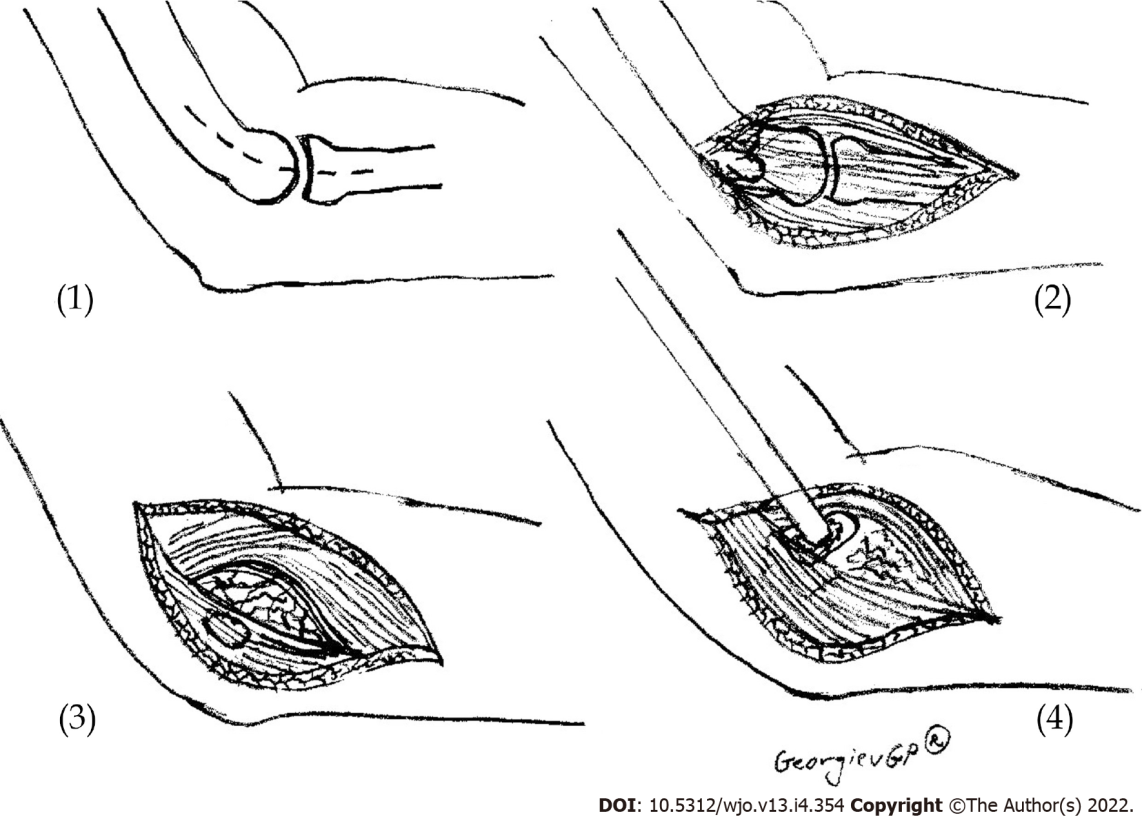 Figure 1 Scheme presenting the open release of lateral epicondylitis. (1) Skin incision; (2) Extensor carpi radialis longus – extensor digitorum communis interface is identified; (3) Degenerated tissue at extensor carpi radialis brevis muscle is identified and incised; and (4) Osteotome decortication.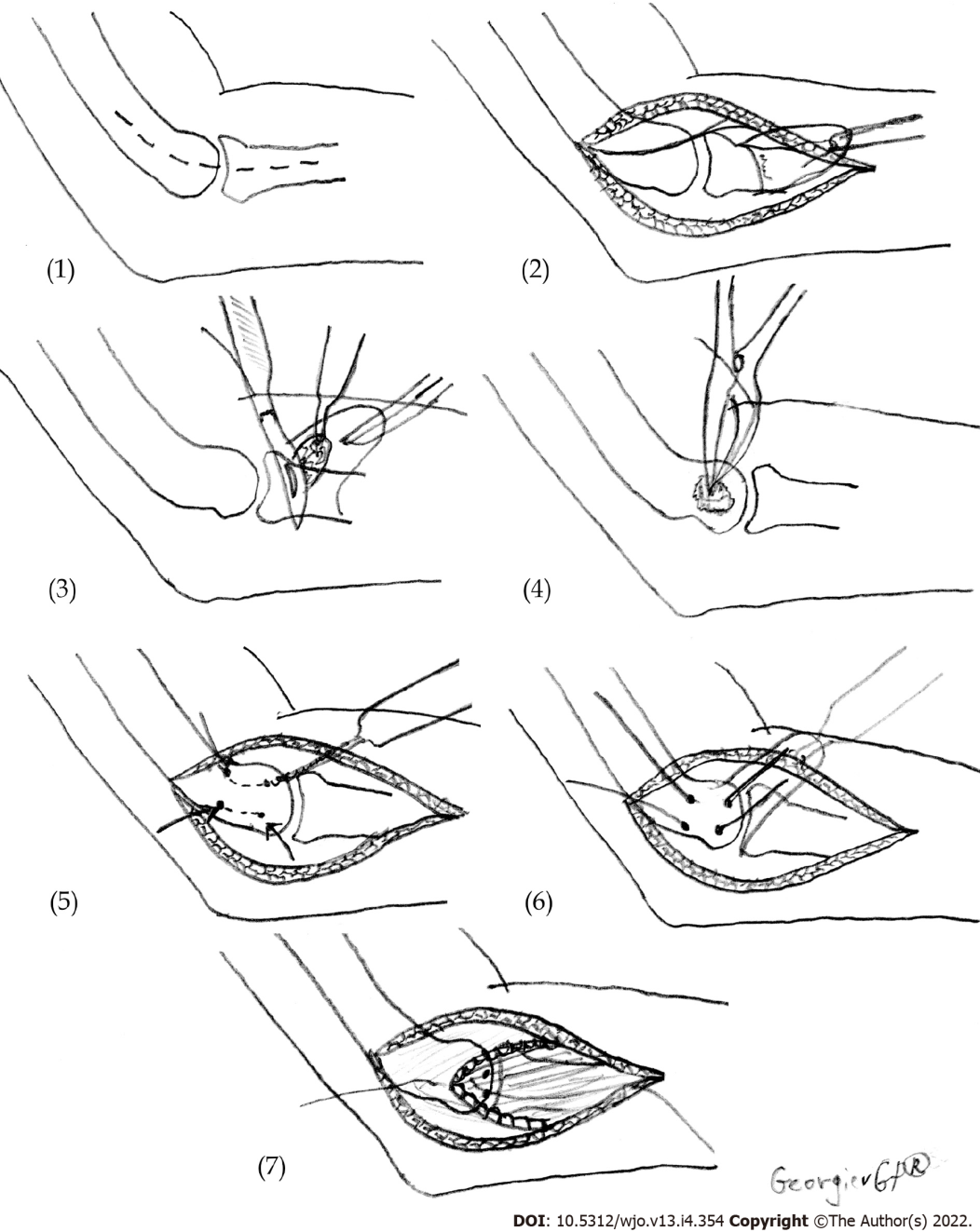 Figure 2 Scheme presenting the technique for the surgical treatment of lateral epicondylitis. (1) Skin incision; (2) Reflection in the distal direction of the extensor mechanism; (3) Excision of pathologic tissue under the flap of the extensor mechanism; (4) Osteotome decortication; (5) Drilling of two V-shaped tunnels for reattachment of the extensors; (6) Reattachment of the extensor mechanism to the lateral epicondyle; and (7) Restoration of the extensor tendon mechanism.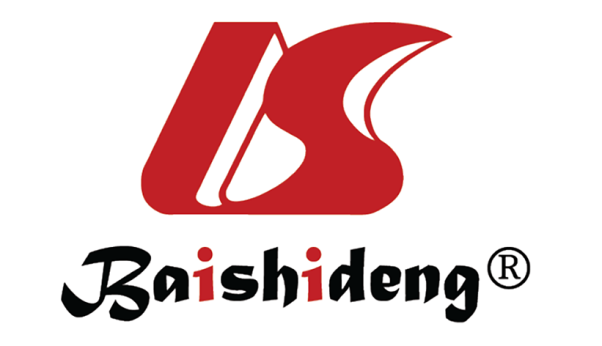 Published by Baishideng Publishing Group Inc7041 Koll Center Parkway, Suite 160, Pleasanton, CA 94566, USATelephone: +1-925-3991568E-mail: bpgoffice@wjgnet.comHelp Desk: https://www.f6publishing.com/helpdeskhttps://www.wjgnet.com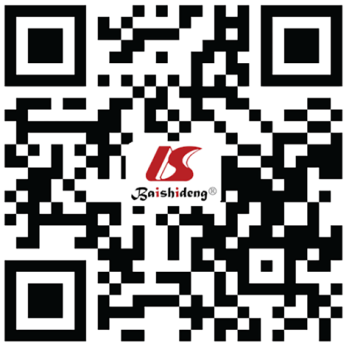 © 2022 Baishideng Publishing Group Inc. All rights reserved.